January 19, 2023	In Re:	R-2022-3034229           P-2022-3034264(SEE ATTACHED LIST)Pennsylvania Public Utility Commission et al v. Philadelphia Gas Works

Petition of Philadelphia Gas Works for Approval on Less than Statutory Notice of Tariff Supplement Revising Weather Normalization Adjustment1308(b)Corrected Telephonic Public Input Hearing Notice	The previously issued notice on the above-captioned case contained the incorrect year for the registration and exhibit deadline. The purpose of this notice is to correct the year, which has been double underlined. The hearing on the above-captioned case will be held as follows:
Type:		Call-In Telephonic Public Input HearingDate:		Thursday, March 9, 2023Times:	10:00 A.M. & 6:00 P.M.Presiding:	Administrative Law Judge Marta Guhl		Phone: 215.560.2105	Fax: 215.560.3133To participate in the hearings, You must dial the toll-free Conference number belowYou must enter the PIN number below when instructedYou must speak your name when prompted, and press #Then, the telephone system will connect you to the hearingToll-free Conference Number:	1.866.675.3641PIN Number:				37082098	If you wish to testify at the telephonic public input hearing, you must pre-register with the Office of Consumer Advocate (OCA) by 3:30 p.m. on Tuesday, March 7, 2023.  If you do not pre-register and provide the information listed below, you will not be able to testify.  Individuals will testify in the order in which they pre-register.   If you do not wish to testify but want to listen to the public input hearing, you may also contact the OCA to obtain the call-in information.  	To pre-register, please contact the OCA by phone at 1.800.684.6560 or by email at consumer@paoca.org  and provide: (1) your first and last name; (2) the date and time (10:00 am or 6:00 pm) of the public input hearing;(3) the phone number you will be using to call into the public input hearing;(4) a phone number where you can be reached prior to the hearing if we need to     contact you;(5) your email address if you have one; and (6) if you require an interpreter to participate in the hearing, the language of the interpreter.  	Requests for Interpreters:  If you require an interpreter, please pre-register as soon as possible.  If you register too close to the hearing date, we may not have enough time to arrange for an interpreter.  If you request an interpreter, we will make every reasonable effort to have one present.  	Hearing Exhibits:  If you have any hearing exhibits to which you will refer during the hearing, please email them to the OCA at consumer@paoca.org.  The OCA will forward 
the exhibits to the Judge and all parties.  Exhibits must be received by March 7, 2023.	The deadline for signing up for the public input hearing is 3:30 p.m. on Tuesday, March 7, 2023.	If you have any questions, please do not hesitate to contact the OCA (toll-free) at: 1.800.684-6560 or consumer@paoca.org.  AT&T Relay Service number for persons who are deaf or hearing-impaired:  1.800.654-5988.c:	Gladys Brown-Dutrieuille, ChairmanStephen DeFrank, Vice ChairmanRalph Yanora, Commissioner
	Kathryn Zerfuss, CommissionerJohn F. Coleman, Jr., CommissionerJune PerryTUSNils Hagen FrederiksenDenise McCrackenLori ShumbergerRobert GramolaCharles RaineyRenardo HicksThomas CharlesALJ Guhl
Deana Schleig
Susan MurrayCalendar FileFile RoomR-2022-3034229 – Pennsylvania Public Utility Commission v. Philadelphia Gas Works 

P-2022-3034264 – Petition of Philadelphia Gas Works for Approval on Less than Statutory Notice of Tariff Supplement Revising Weather Normalization Adjustment  KAREN O. MOURY ESQUIRE
DANIEL CLEARFIELD ESQUIRE
ECKERT SEAMANS CHERIN & MELLOTT LLC
213 MARKET STREET 8TH FL
HARRISBURG PA  17101
717.237.6036
717.571.1420
kmoury@eckertseamans.com
dclearfield@eckertseamans.com
Accepts eService
(Counsel for Philadelphia Gas Works)

CRAIG W BERRY ESQUIRE
PHILADELPHIA GAS WORKS
800 W MONTGOMERY AVENUE
PHILADELPHIA PA  19122
215-684-6049
703-895-1396
craig.berry@pgworks.com
Accepts eService

ARON J. BEATTY ESQUIRE
FORUM PLACE
555 WALNUT STREET 5TH FLOOR
HARRISBURG PA  17101
717.783.5048
717.780.4517
abeatty@paoca.org
Accepts eService
(Counsel for Office of Consumer Advocate)SHARON E. WEBB ESQUIRE
FORUM PLACE
555 WALNUT STREET 1ST FLOOR
HARRISBURG PA  17101
717.783.2525
swebb@pa.gov
(Counsel for Office of Small Business Advocate)

CARRIE B WRIGHT ESQUIRE
PA PUC BIE
400 NORTH STREET
HARRISBURG PA  17120
717.783.6156
carwright@pa.gov
Accepts eServiceJOHN W. SWEET ESQUIRE 
ELIZABETH R. MARX ESQUIRE
RIA M. PEREIRA ESQUIRE
LAUREN N. BERMAN ESQUIRE
118 LOCUST STREET
HARRISBURG PA  17101
717.701.3837
717.236.9486
jsweet@pautilitylawproject.org
emarx@pautilitylawproject.org
rpereira@pautilitylawproject.org
lberman@pautilitylawproject.org
Accepts eService
(Counsel for “CAUSE-PA”)

ROBERT W. BALLENGER ESQUIRE
JOLINE PRICE ESQUIRE
1424 CHESTNUT STREET
PHILADELPHIA PA  19102
215.981.3788
215.981.3756
rballenger@clsphila.org
jprice@clsphila.org
Accepts eService
(Counsel for Community Legal Services, Inc.)

CHARIS MINCAVAGE ESQUIRE
ADEOLU A BAKARE ESQUIRE
SARAH HIBBERT ESQUIRE
MCNEES WALLACE & NURICK LLC
PO BOX 1166
100 PINE STREET
HARRISBURG PA  17108-1166
717.232.8000
cmincavage@mwn.com
abakare@mwn.com
Accepts eService 
shibbert@mcneeslaw.com
(Counsel for “PIGUG”)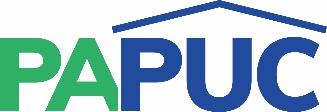                      COMMONWEALTH OF PENNSYLVANIAPENNSYLVANIA PUBLIC UTILITY COMMISSIONCOMMONWEALTH KEYSTONE BUILDINGOffice of Administrative Law Judge400 NORTH STREETHARRISBURG, PENNSYLVANIA 17120